Supplemental Material Figure S1. Covariance balance by peer victimization groups before and after the application of the propensity score via inverse probability weights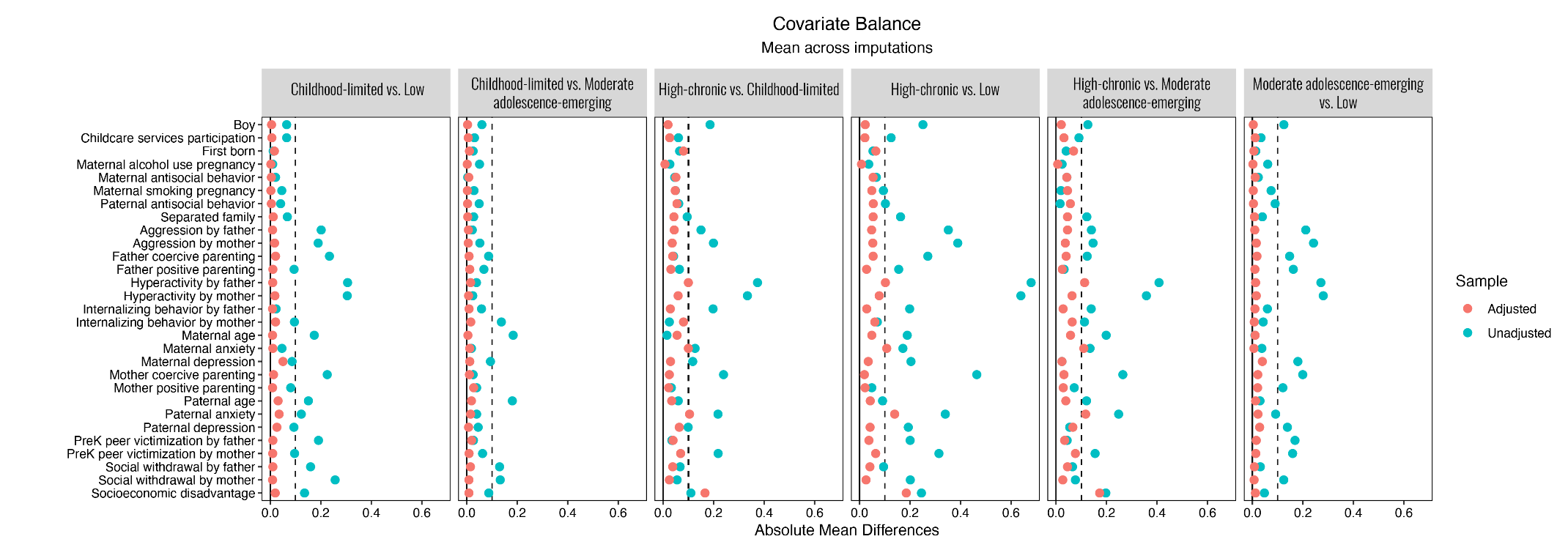 Table S1. Baseline characteristics among participants and non-participantsTable S1. Baseline characteristics among participants and non-participantsTable S1. Baseline characteristics among participants and non-participantsTable S1. Baseline characteristics among participants and non-participantsParticipantsNon-participantsp-valuen1216904Boy, No. (%)517 ( 42.5)563 (62.3)<0.001Maternal age29.17 (5.04)28.49 (5.44)0.003Paternal age31.91 (5.52)31.74 (5.81)0.502Maternal low education181 ( 14.9)204 (22.6)<0.001Paternal low education236 ( 19.9)227 (26.3)0.001Non-Canadian origins429 ( 35.5)336 (37.5)0.365First born556 ( 45.7)380 (42.0)0.1Maternal history of antisocial behavior216 ( 18.3)162 (18.9)0.743Paternal history of antisocial behavior187 ( 17.2)129 (17.9)0.727Maternal smoking during entire pregnancy230 ( 19.0)195 (21.7)0.143Paternal smoking during entire pregnancy190 ( 15.7)96 (10.7)0.001Maternal depressive symptoms1.33 (1.13)1.51 (1.22)<0.001Paternal depressive symptoms1.04 (0.99)1.12 (1.07)0.078Non-intact family244 ( 20.1)245 (27.2)<0.001Birth weight3.403 (0.495)3.404 (0.503)0.951Difficult temperament2.54 (1.28)2.61 (1.36)0.241Socioeconomic disadvantage3.86 (0.98)4.22 (0.97)<0.001Coercive mothering 2.21 (1.65)2.08 (1.69)0.063Coercive fathering 2.31 (1.74)2.24 (1.78)0.381Maternal overprotection 4.94 (2.19)5.30 (2.16)<0.001Paternal overprotection 4.00 (2.12)4.34 (2.18)0.001Note: Among the non-participants, 544 were excluded as they did not have measures of mental health at age 20 years old despite having at least one measure of peer victimization between ages 6 and 17 years. These 544 excluded participants were distributed across peer victimization trajectories as follows: low (n= 164, 28.3%), childhood-limited (n=151, 32.7%), moderate-emerging (n=165, 31.42%), high-chronic (n=64, 32.82%).Note: Among the non-participants, 544 were excluded as they did not have measures of mental health at age 20 years old despite having at least one measure of peer victimization between ages 6 and 17 years. These 544 excluded participants were distributed across peer victimization trajectories as follows: low (n= 164, 28.3%), childhood-limited (n=151, 32.7%), moderate-emerging (n=165, 31.42%), high-chronic (n=64, 32.82%).Note: Among the non-participants, 544 were excluded as they did not have measures of mental health at age 20 years old despite having at least one measure of peer victimization between ages 6 and 17 years. These 544 excluded participants were distributed across peer victimization trajectories as follows: low (n= 164, 28.3%), childhood-limited (n=151, 32.7%), moderate-emerging (n=165, 31.42%), high-chronic (n=64, 32.82%).Note: Among the non-participants, 544 were excluded as they did not have measures of mental health at age 20 years old despite having at least one measure of peer victimization between ages 6 and 17 years. These 544 excluded participants were distributed across peer victimization trajectories as follows: low (n= 164, 28.3%), childhood-limited (n=151, 32.7%), moderate-emerging (n=165, 31.42%), high-chronic (n=64, 32.82%).Table S2. Indices Used to Determine the Best Fitting Model Between Estimated Models with 2 to 8 Latent Clusters and Quadratic Age Term (N=1760)Table S2. Indices Used to Determine the Best Fitting Model Between Estimated Models with 2 to 8 Latent Clusters and Quadratic Age Term (N=1760)Table S2. Indices Used to Determine the Best Fitting Model Between Estimated Models with 2 to 8 Latent Clusters and Quadratic Age Term (N=1760)Table S2. Indices Used to Determine the Best Fitting Model Between Estimated Models with 2 to 8 Latent Clusters and Quadratic Age Term (N=1760)Table S2. Indices Used to Determine the Best Fitting Model Between Estimated Models with 2 to 8 Latent Clusters and Quadratic Age Term (N=1760)Number of latent clustersBayesian Information Criterion (BIC)*Size of the smallest cluster Average posterior probability (APP)  Odds of correct classification (OCC) n (%)Median (range)Median (range)2-21348.4869 (49.4)0.88 (0.88, 0.89)7.6 (7.2, 8)3-21255.5227 (12.9)0.81 (0.79, 0.84)11.9 (2.9,29.4)4-21171.8203 (11.5)0.75 (0.67, 0.80)7.8 (4.3, 30.8)5-21138.1118 (6.7)0.74 (0.67, 0.79)14.6 (2.9; 44.3)6-21120.5 91 (5.2)0.70 (0.64, 0.77)13.1 (3.6; 62.7)7-21103.349 (2.8)0.67 (0.59, 0.77)18.6 (4.0, 117.9)8-21103.257 (3.2)0.69 (0.60, 0.76)31.7 (2.6; 93.3)*In group-based trajectory modeling, the BIC is always negative and the model with the value of BIC closer to 0 fits better the data (i.e., being on the negative scale, this means the higher BIC, the better the model fit).Note 1: All models are based on the maximum available sample n=1760.The BIC increased sharply from the 3- to the 4-group solution and then slightly from the 5- through the 7-group solution. The 4-group solution was selected as it was conceptually meaningful (revealed distinct features of the data that were substantively relevant from a conceptual point of view) and provided the best balance between the fit indices evaluated (increased BIC, size of the smaller cluster >5% of the sample, quality of the classification, APP >.70 and odds of correct classification, classifying participants better than classification by chance, OCC>5).Note 2: We also derived the trajectories of peer victimization among all participants with at least 3 measures of peer victimization between ages 6 and 17 years (n=1551). We obtain the same trajectories in terms of number, shape, with the following proportions of the participants assigned to each trajectory: low (n=473, 30.5%), childhood-limited (n=393, 25.3%), moderate adolescence-emerging (n=495, 31.9%), high-chronic (n=190, 12.3%). The associations of these trajectories (based on at least 3 repeated measure of peer victimization) with early childhood factors and mental health comorbidities at age 20 years gave similar results to those of the trajectories with at least one measure of peer victimization between 6 and 17 years of age. Therefore, we decided to go further with the model estimated among participants with at least 1 measure of peer victimization from 6 to 17 years of age (n=1760) which maximizes the sample size.*In group-based trajectory modeling, the BIC is always negative and the model with the value of BIC closer to 0 fits better the data (i.e., being on the negative scale, this means the higher BIC, the better the model fit).Note 1: All models are based on the maximum available sample n=1760.The BIC increased sharply from the 3- to the 4-group solution and then slightly from the 5- through the 7-group solution. The 4-group solution was selected as it was conceptually meaningful (revealed distinct features of the data that were substantively relevant from a conceptual point of view) and provided the best balance between the fit indices evaluated (increased BIC, size of the smaller cluster >5% of the sample, quality of the classification, APP >.70 and odds of correct classification, classifying participants better than classification by chance, OCC>5).Note 2: We also derived the trajectories of peer victimization among all participants with at least 3 measures of peer victimization between ages 6 and 17 years (n=1551). We obtain the same trajectories in terms of number, shape, with the following proportions of the participants assigned to each trajectory: low (n=473, 30.5%), childhood-limited (n=393, 25.3%), moderate adolescence-emerging (n=495, 31.9%), high-chronic (n=190, 12.3%). The associations of these trajectories (based on at least 3 repeated measure of peer victimization) with early childhood factors and mental health comorbidities at age 20 years gave similar results to those of the trajectories with at least one measure of peer victimization between 6 and 17 years of age. Therefore, we decided to go further with the model estimated among participants with at least 1 measure of peer victimization from 6 to 17 years of age (n=1760) which maximizes the sample size.*In group-based trajectory modeling, the BIC is always negative and the model with the value of BIC closer to 0 fits better the data (i.e., being on the negative scale, this means the higher BIC, the better the model fit).Note 1: All models are based on the maximum available sample n=1760.The BIC increased sharply from the 3- to the 4-group solution and then slightly from the 5- through the 7-group solution. The 4-group solution was selected as it was conceptually meaningful (revealed distinct features of the data that were substantively relevant from a conceptual point of view) and provided the best balance between the fit indices evaluated (increased BIC, size of the smaller cluster >5% of the sample, quality of the classification, APP >.70 and odds of correct classification, classifying participants better than classification by chance, OCC>5).Note 2: We also derived the trajectories of peer victimization among all participants with at least 3 measures of peer victimization between ages 6 and 17 years (n=1551). We obtain the same trajectories in terms of number, shape, with the following proportions of the participants assigned to each trajectory: low (n=473, 30.5%), childhood-limited (n=393, 25.3%), moderate adolescence-emerging (n=495, 31.9%), high-chronic (n=190, 12.3%). The associations of these trajectories (based on at least 3 repeated measure of peer victimization) with early childhood factors and mental health comorbidities at age 20 years gave similar results to those of the trajectories with at least one measure of peer victimization between 6 and 17 years of age. Therefore, we decided to go further with the model estimated among participants with at least 1 measure of peer victimization from 6 to 17 years of age (n=1760) which maximizes the sample size.*In group-based trajectory modeling, the BIC is always negative and the model with the value of BIC closer to 0 fits better the data (i.e., being on the negative scale, this means the higher BIC, the better the model fit).Note 1: All models are based on the maximum available sample n=1760.The BIC increased sharply from the 3- to the 4-group solution and then slightly from the 5- through the 7-group solution. The 4-group solution was selected as it was conceptually meaningful (revealed distinct features of the data that were substantively relevant from a conceptual point of view) and provided the best balance between the fit indices evaluated (increased BIC, size of the smaller cluster >5% of the sample, quality of the classification, APP >.70 and odds of correct classification, classifying participants better than classification by chance, OCC>5).Note 2: We also derived the trajectories of peer victimization among all participants with at least 3 measures of peer victimization between ages 6 and 17 years (n=1551). We obtain the same trajectories in terms of number, shape, with the following proportions of the participants assigned to each trajectory: low (n=473, 30.5%), childhood-limited (n=393, 25.3%), moderate adolescence-emerging (n=495, 31.9%), high-chronic (n=190, 12.3%). The associations of these trajectories (based on at least 3 repeated measure of peer victimization) with early childhood factors and mental health comorbidities at age 20 years gave similar results to those of the trajectories with at least one measure of peer victimization between 6 and 17 years of age. Therefore, we decided to go further with the model estimated among participants with at least 1 measure of peer victimization from 6 to 17 years of age (n=1760) which maximizes the sample size.*In group-based trajectory modeling, the BIC is always negative and the model with the value of BIC closer to 0 fits better the data (i.e., being on the negative scale, this means the higher BIC, the better the model fit).Note 1: All models are based on the maximum available sample n=1760.The BIC increased sharply from the 3- to the 4-group solution and then slightly from the 5- through the 7-group solution. The 4-group solution was selected as it was conceptually meaningful (revealed distinct features of the data that were substantively relevant from a conceptual point of view) and provided the best balance between the fit indices evaluated (increased BIC, size of the smaller cluster >5% of the sample, quality of the classification, APP >.70 and odds of correct classification, classifying participants better than classification by chance, OCC>5).Note 2: We also derived the trajectories of peer victimization among all participants with at least 3 measures of peer victimization between ages 6 and 17 years (n=1551). We obtain the same trajectories in terms of number, shape, with the following proportions of the participants assigned to each trajectory: low (n=473, 30.5%), childhood-limited (n=393, 25.3%), moderate adolescence-emerging (n=495, 31.9%), high-chronic (n=190, 12.3%). The associations of these trajectories (based on at least 3 repeated measure of peer victimization) with early childhood factors and mental health comorbidities at age 20 years gave similar results to those of the trajectories with at least one measure of peer victimization between 6 and 17 years of age. Therefore, we decided to go further with the model estimated among participants with at least 1 measure of peer victimization from 6 to 17 years of age (n=1760) which maximizes the sample size.Table S3. Description of the Measurement Instruments for Early Childhood Behavior and Family Characteristics (5 months – 5 years)*Table S3. Description of the Measurement Instruments for Early Childhood Behavior and Family Characteristics (5 months – 5 years)*Table S3. Description of the Measurement Instruments for Early Childhood Behavior and Family Characteristics (5 months – 5 years)*Table S3. Description of the Measurement Instruments for Early Childhood Behavior and Family Characteristics (5 months – 5 years)*Table S3. Description of the Measurement Instruments for Early Childhood Behavior and Family Characteristics (5 months – 5 years)*CharacteristicsChild age at measurementaRangebExample of itemsInstrument and referencesFamilial and parental factorsFamilial and parental factorsFamilial and parental factorsSocioeconomic disadvantage5 m, 1½, 2½, 4½, 5 y0-8Standardized aggregate index of 5 items relating to annual gross income, parental education level, and occupational prestigeIndex computed by Statistics Canada37Separated family5 m, 1½, 2½, 3½, 4½, 5 y1= the child was living in a single-parent family or blended family, i.e., living with step siblings at minimum one time point; 0 = otherwise.History of antisocial behavior5 m5 items (mother), 4 items (father), e.g., trouble with the police or arrested; get into fights that you had started. Derived measure:1= engaged in 2 or more behaviors during adolescence, 0= otherwise.Modified from NIMH-DIS 38	Depressive symptomsMother:5 m, 1½y; father: 5 m0-10                     12 items, e.g., did not feel like eating; felt lonely; had crying spells (0=less 1 day/week to 3= 5-7days/week).Short version of CES-D scale39AnxietyMother & Father: 4½10 items, e.g., be afraid and avoid certain places; feel tension in the body; be disturbed by thoughts; daily life affected by memories (0=never to 4= always).Smoking during pregnancy5 m1 item referring to the use of cigarettes during the entire pregnancy.Alcohol use during pregnanacy5 m1 item referring to the use of alcohol during the entire pregnancy.Positive parenting  Mother: 2½, 3½, 4½, 5 y; father: 3½, 4½, 5 y0-105-9 items, e.g., calmly discuss the problem; play sports activities or games together; praise the child (0=never to 5= several times/day).Parenting Practices Scale40Coercive parenting Mother: 2½, 3½, 4½, 5 y; father: 3½, 4½, 5 y0-105-8 items, e.g., use physical punishment, tell the child is not as good as others (0=never to 5= several times/day).Parenting Practices Scale40Table S3 (continued). Description of the Measurement Instruments for Early Childhood Behavior and Family Characteristics (5 months – 5 years)*Table S3 (continued). Description of the Measurement Instruments for Early Childhood Behavior and Family Characteristics (5 months – 5 years)*Table S3 (continued). Description of the Measurement Instruments for Early Childhood Behavior and Family Characteristics (5 months – 5 years)*Table S3 (continued). Description of the Measurement Instruments for Early Childhood Behavior and Family Characteristics (5 months – 5 years)*Table S3 (continued). Description of the Measurement Instruments for Early Childhood Behavior and Family Characteristics (5 months – 5 years)*CharacteristicsChild age at measurementaRangebExample of itemsInstrument and referencesChild behavior, peer victimization reported by the mother and the father and child care services attendanceChild behavior, peer victimization reported by the mother and the father and child care services attendanceChild behavior, peer victimization reported by the mother and the father and child care services attendanceChild behavior, peer victimization reported by the mother and the father and child care services attendanceChild behavior, peer victimization reported by the mother and the father and child care services attendancePre-school peer victimizationMother & Father: 3½, 4½, 5 y10-12 items, e.g., made fun of; hit or pushed; callednames by other children (0=never to 2=often).AggressionMother: 1½, 2½, 3½, 4½, 5 yFather: 3½, 4½, 5 y0-1010-12 items, e.g., hits, bites, kicks; encourages children to pick on a particular child; reacts in an aggressive manner when something is taken away from him/her (0=never to 2=often).Preschool Behavior Questionnaire41,42HyperactivityMother: 1½, 2½, 3½, 4½, 5 yFather: 3½, 4½, 5 y0-105-7 items, e.g., cannot sit still, is restless or hyperactive; has difficulty waiting for his/her turn in games; is fidgety (0=never to 2=often).Preschool Behavior Questionnaire41,42Internalizing behavior Mother: 1½, 2½, 3½, 4½, 5 yFather: 3½, 4½, 5 y0-105 items, e.g., is nervous, is high-strung or tense; is too fearful or anxious (0=never to  2=often).Preschool Behavior Questionnaire41,42Social withdrawalMother & Father: 3½, 4½, 5 y0-10 3-4 items, e.g., tends to play alone; not much interest for activities with other children (0=never to  2=often).Preschool Behavior Questionnaire41,42Participation in child care servicesMother: 0½, 1½, 2½, 3½, 4½, 5 y3 items about the use of childcare services (yes/no), the type and the number of attendance hours/week. Using the repeated measurements of the number of hours per week in child care services, Laurin et al., derived 3 trajectories which capture the age of entry into and intensity of use of child care services (Laurin et al., 2015)Table S4. Association of peer victimization trajectories for 6 to 17 years of age with mental health comorbidities at 20 years of ageTable S4. Association of peer victimization trajectories for 6 to 17 years of age with mental health comorbidities at 20 years of ageTable S4. Association of peer victimization trajectories for 6 to 17 years of age with mental health comorbidities at 20 years of ageTable S4. Association of peer victimization trajectories for 6 to 17 years of age with mental health comorbidities at 20 years of ageTable S4. Association of peer victimization trajectories for 6 to 17 years of age with mental health comorbidities at 20 years of ageTable S4. Association of peer victimization trajectories for 6 to 17 years of age with mental health comorbidities at 20 years of ageTable S4. Association of peer victimization trajectories for 6 to 17 years of age with mental health comorbidities at 20 years of ageTable S4. Association of peer victimization trajectories for 6 to 17 years of age with mental health comorbidities at 20 years of ageTable S4. Association of peer victimization trajectories for 6 to 17 years of age with mental health comorbidities at 20 years of ageTable S4. Association of peer victimization trajectories for 6 to 17 years of age with mental health comorbidities at 20 years of ageTable S4. Association of peer victimization trajectories for 6 to 17 years of age with mental health comorbidities at 20 years of ageTable S4. Association of peer victimization trajectories for 6 to 17 years of age with mental health comorbidities at 20 years of ageTable S4. Association of peer victimization trajectories for 6 to 17 years of age with mental health comorbidities at 20 years of ageAdjusted estimates (reference group: high-chronic group)Adjusted estimates (reference group: high-chronic group)Adjusted estimates (reference group: high-chronic group)Adjusted estimates (reference group: high-chronic group)Adjusted estimates (reference group: high-chronic group)Adjusted estimates (reference group: high-chronic group)Adjusted estimates (reference group: high-chronic group)Adjusted estimates (reference group: high-chronic group)Adjusted estimates (reference group: high-chronic group)Adjusted estimates (reference group: high-chronic group)Adjusted estimates (reference group: high-chronic group)Adjusted estimates (reference group: high-chronic group)Childhood-limitedChildhood-limitedChildhood-limitedModerate-emergingModerate-emergingModerate-emergingLowLowLowRR 95% CI95% CIp-valueRR 95% CI95% CIp-valueRR 95% CI95% CIp-valueSevere mental health problems countSevere mental health problems countSevere mental health problems countSevere mental health problems count0.630.560.72<0.0010.730.640.83<0.0010.430.370.49<0.001OR 95% CI95% CIp-valueOR 95% CI95% CIp-valueOR 95% CI95% CIp-valueType of mental health problemsType of mental health problemsNo problemrefrefInternalizing only0.630.460.850.0030.90.671.20.4730.450.330.61<0.001Externalizing only1.090.851.40.4840.880.681.140.3280.750.580.980.034Comorbid0.470.360.63<.0010.690.530.910.0080.230.170.32<0.001Adjusted estimates (reference group: childhood-limited group)Adjusted estimates (reference group: childhood-limited group)Adjusted estimates (reference group: childhood-limited group)Adjusted estimates (reference group: childhood-limited group)Adjusted estimates (reference group: childhood-limited group)Adjusted estimates (reference group: childhood-limited group)Adjusted estimates (reference group: childhood-limited group)Adjusted estimates (reference group: childhood-limited group)Adjusted estimates (reference group: childhood-limited group)Adjusted estimates (reference group: childhood-limited group)Adjusted estimates (reference group: childhood-limited group)Adjusted estimates (reference group: childhood-limited group)Moderate-emergingModerate-emergingModerate-emergingHigh-chronicHigh-chronicHigh-chronicLowLowLowRR 95% CI95% CIp-valueRR 95% CI95% CIp-valueRR 95% CI95% CIp-valueSevere mental health problems countSevere mental health problems countSevere mental health problems countSevere mental health problems count1.151.021.290.0221.581.381.8<0.0010.670.590.77<0.001OR 95% CI95% CIp-valueOR 95% CI95% CIp-valueOR 95% CI95% CIp-valueType of mental health problemsType of mental health problemsType of mental health problemsNo problemrefrefInternalizing only1.441.131.830.0031.61.182.170.0030.720.550.930.013Externalizing only0.810.6510.0530.920.721.170.4840.690.560.86<0.001Comorbid1.461.141.880.0032.111.592.79<0.0010.490.360.66<0.001Table S5. Association of peer victimization trajectories for 6 to 17 years of age with mental health comorbidities at 20 years of age Table S5. Association of peer victimization trajectories for 6 to 17 years of age with mental health comorbidities at 20 years of age Table S5. Association of peer victimization trajectories for 6 to 17 years of age with mental health comorbidities at 20 years of age Table S5. Association of peer victimization trajectories for 6 to 17 years of age with mental health comorbidities at 20 years of age Table S5. Association of peer victimization trajectories for 6 to 17 years of age with mental health comorbidities at 20 years of age Table S5. Association of peer victimization trajectories for 6 to 17 years of age with mental health comorbidities at 20 years of age Table S5. Association of peer victimization trajectories for 6 to 17 years of age with mental health comorbidities at 20 years of age Table S5. Association of peer victimization trajectories for 6 to 17 years of age with mental health comorbidities at 20 years of age Table S5. Association of peer victimization trajectories for 6 to 17 years of age with mental health comorbidities at 20 years of age Table S5. Association of peer victimization trajectories for 6 to 17 years of age with mental health comorbidities at 20 years of age Table S5. Association of peer victimization trajectories for 6 to 17 years of age with mental health comorbidities at 20 years of age Table S5. Association of peer victimization trajectories for 6 to 17 years of age with mental health comorbidities at 20 years of age Table S5. Association of peer victimization trajectories for 6 to 17 years of age with mental health comorbidities at 20 years of age Adjusted estimatesAdjusted estimatesAdjusted estimatesAdjusted estimatesAdjusted estimatesAdjusted estimatesAdjusted estimatesAdjusted estimatesAdjusted estimatesAdjusted estimatesAdjusted estimatesAdjusted estimatesChildhood-limitedChildhood-limitedChildhood-limitedModerate adolescence-emergingModerate adolescence-emergingModerate adolescence-emergingModerate adolescence-emergingHigh-chronicHigh-chronicHigh-chronicOR 95% CI95% CIp-valueOR 95% CI95% CIp-valueOR 95% CI95% CIp-valueType of mental health problemsType of mental health problemsExternalizing-onlyrefrefrefInternalizing only0.960.711.30.7991.721.272.32<0.0011.681.182.390.004Comorbid1.421.021.990.0412.581.853.62<0.0013.272.264.74<0.001No problem0.690.560.86<0.0010.860.681.080.1840.750.580.980.034Adjusted estimatesAdjusted estimatesAdjusted estimatesAdjusted estimatesAdjusted estimatesAdjusted estimatesAdjusted estimatesAdjusted estimatesAdjusted estimatesAdjusted estimatesAdjusted estimatesAdjusted estimatesChildhood-limitedChildhood-limitedChildhood-limitedModerate adolescence-emergingModerate adolescence-emergingModerate adolescence-emergingModerate adolescence-emergingHigh-chronicHigh-chronicHigh-chronicOR 95% CI95% CIp-valueOR 95% CI95% CIp-valueOR 95% CI95% CIp-valueType of mental health problemsType of mental health problemsInternalizing-onlyrefrefrefExternalizing-only1.040.771.410.7990.580.430.79<0.0010.60.420.850.004Comorbid1.481.022.150.0391.511.062.140.0231.951.312.90.001No problem0.720.550.930.0130.50.390.64<0.0010.450.330.61<0.001Table S6. Association of peer victimization trajectories from age 6 to 17 years with mental health problems at 20 years of ageTable S6. Association of peer victimization trajectories from age 6 to 17 years with mental health problems at 20 years of ageTable S6. Association of peer victimization trajectories from age 6 to 17 years with mental health problems at 20 years of ageTable S6. Association of peer victimization trajectories from age 6 to 17 years with mental health problems at 20 years of ageTable S6. Association of peer victimization trajectories from age 6 to 17 years with mental health problems at 20 years of ageTable S6. Association of peer victimization trajectories from age 6 to 17 years with mental health problems at 20 years of ageTable S6. Association of peer victimization trajectories from age 6 to 17 years with mental health problems at 20 years of ageTable S6. Association of peer victimization trajectories from age 6 to 17 years with mental health problems at 20 years of ageTable S6. Association of peer victimization trajectories from age 6 to 17 years with mental health problems at 20 years of ageTable S6. Association of peer victimization trajectories from age 6 to 17 years with mental health problems at 20 years of ageTable S6. Association of peer victimization trajectories from age 6 to 17 years with mental health problems at 20 years of ageTable S6. Association of peer victimization trajectories from age 6 to 17 years with mental health problems at 20 years of ageTable S6. Association of peer victimization trajectories from age 6 to 17 years with mental health problems at 20 years of ageTable S6. Association of peer victimization trajectories from age 6 to 17 years with mental health problems at 20 years of ageTable S6. Association of peer victimization trajectories from age 6 to 17 years with mental health problems at 20 years of ageTable S6. Association of peer victimization trajectories from age 6 to 17 years with mental health problems at 20 years of ageTable S6. Association of peer victimization trajectories from age 6 to 17 years with mental health problems at 20 years of ageTable S6. Association of peer victimization trajectories from age 6 to 17 years with mental health problems at 20 years of ageTable S6. Association of peer victimization trajectories from age 6 to 17 years with mental health problems at 20 years of ageCrude EstimatesCrude EstimatesCrude EstimatesCrude EstimatesCrude EstimatesCrude EstimatesCrude EstimatesCrude EstimatesCrude EstimatesIPW Adjusted EstimatesIPW Adjusted EstimatesIPW Adjusted EstimatesIPW Adjusted EstimatesIPW Adjusted EstimatesIPW Adjusted EstimatesIPW Adjusted EstimatesIPW Adjusted EstimatesIPW Adjusted EstimatesChildhood-limited Childhood-limited Childhood-limited Moderate adolescence-emerging Moderate adolescence-emerging Moderate adolescence-emerging High-chronicHigh-chronicHigh-chronicChildhood-limited Childhood-limited Childhood-limited Moderate adolescence-emerging Moderate adolescence-emerging Moderate adolescence-emerging High-chronicHigh-chronicHigh-chronicOR95% CI95% CIOR95% CI95% CIOR95% CI95% CIOR95% CI95% CIOR95% CI95% CIOR95% CI95% CIInternalizingSevere depression (CESD-12)1.350.632.912.71.445.314.562.219.611.090.492.452.431.214.843.731.588.83Severe anxiety (GAD-7)0.860.391.851.450.752.833.031.456.260.800.341.861.440.72.963.371.408.09Eating disorder (SCOFF3)1.350.852.151.971.303.022.151.243.681.36 0.832.222.271.453.542.531.304.92Suicidal ideation/attempt2.171.263.82.311.383.983.631.956.752.171.213.902.361.344.153.171.536.58ExternalizingADHD1.370.762.461.270.712.262.111.054.111.37 0.732.571.270.692.351.550.723.35Conduct problems 2.461.095.873.081.457.113.331.278.71.800.734.402.501.075.872.150.756.15Risky use of alcohol (AUDIT)1.870.854.231.380.613.172.070.755.381.470.613.540.940.392.321.090.383.14Cigarette3.942.008.333.831.978.035.112.3311.622.881.336.222.771.295.932.200.865.64Cannabis1.751.003.072.331.43.963.291.776.101.340.742.431.761.013.063.001.436.27Hard drugs1.691.112.581.380.912.112.131.263.551.550.992.441.250.801.962.451.314.60